Эмблемы безопасности дорожного движения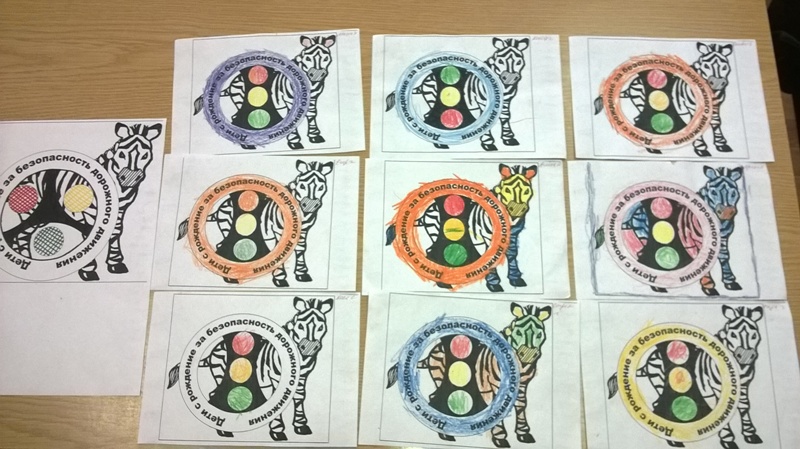 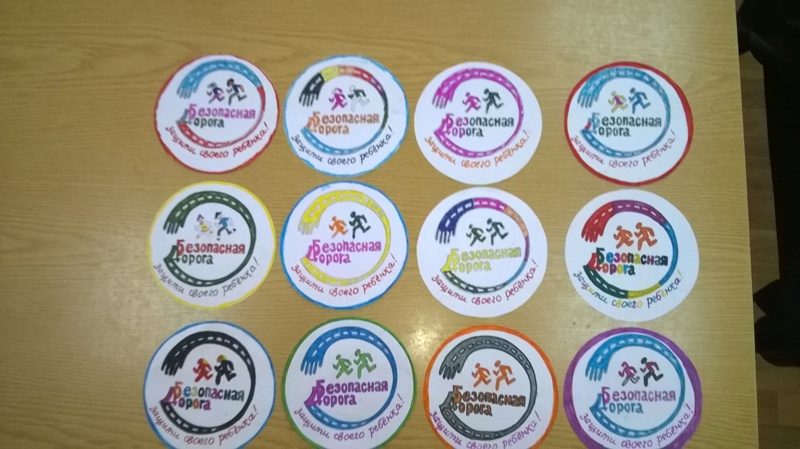 